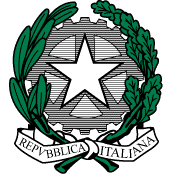 Ministero dell’Istruzione, dell’Università e della RicercaUfficio Scolastico Regionale per il LazioUfficio X - Ambito territoriale per la provincia di Roma IV  Unità Operativa – Personale A.T.A. ed EducativoVia Luigi Pianciani, 32 – 00185 Roma  -  0677392610PEC usprm@postacert.istruzione.it                       PEO  ata.rm@istruzione.itsito: http://www.atpromaistruzione.it								Ai Dirigenti Scolastici degli Istituti di ogni ordine e grado di Roma e Provincia – Loro SediOggetto: Graduatorie di circolo e di istituto di seconda fascia del personale ATA – Tempistica e adempimenti – Avviso graduatoria di terza fascia	Si trasmette la nota dell’Ufficio III del MIIUR n. prot. 1918 del 19/1/2015 relativa alla tempistica della II fascia  e si fa presente che eventuali reclami per certificate impossibilità da parte degli aspiranti ad inoltrare l’istanza possono essere inviati al seguente indirizzo di posta elettronica: ata.rm@istruzione.it entro e non oltre il 23/1/2015.                	Questo ufficio provvederà a richiedere al gestore del sistema informativo l’acquisizione puntuale delle preferenze di sede.	Con l’occasione di fa presente che la graduatoria di III fascia del personale ATA, nonostante sia stata prenotata nei tempi previsti al gestore del sistema informativo, è tuttora in fase di elaborazione.						         f.to IL DIRIGENTE							Rosalia SpallinoMPI AOOUSPRM.Registro Ufficiale prot. n-     1284         USCITA -Roma, 21/1/2015